.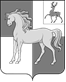 АДМИНИСТРАЦИЯ ПОЧИНКОВСКОГО МУНИЦИПАЛЬНОГО ОКРУГАНИЖЕГОРОДСКОЙ ОБЛАСТИПОСТАНОВЛЕНИЕот 25.01.2023 № 92В целях актуализации муниципальной программы «Формирование современной городской среды на территории Починковского муниципального округа Нижегородской области на 2021-2025 годы», повышения уровня благоустройства территории Починковского муниципального округа, и реализации мер по эффективному расходованию средств бюджета Починковского муниципального округа:1. Наименование постановления администрации Починковского муниципального округа Нижегородской области от 13.01.2021 №17 «Об утверждении муниципальной программы «Формирование современной городской среды на территории Починковского муниципального округа Нижегородской области на 2021-2025 годы»» изложить в следующей редакции: «Об утверждении муниципальной программы «Формирование комфортной городской среды на территории Починковского муниципального округа Нижегородской области на 2021-2025 годы»»2. Внести в муниципальную программу «Формирование современной городской среды на территории Починковского муниципального округа Нижегородской области на 2021 - 2025 годы», утвержденную постановлением администрации Починковского муниципального округа Нижегородской области от 13.01.2021 № 17, изложив её в новой редакции согласно приложению к настоящему постановлению.3. Управлению делами администрации Починковского муниципального округа обеспечить обнародование настоящего постановления в установленном уставом Починковского муниципального округа Нижегородской области порядке и размещение его на сайте администрации округа.4. Настоящее постановление вступает в силу после его обнародования.5. Контроль за исполнением настоящего постановления оставляю за собой.Глава местного самоуправления округа	М.В. ЛаринМУНИЦИПАЛЬНАЯ ПРОГРАММА«Формирование комфортной городской среды на территории Починковского муниципального округа Нижегородской области на 2021-2025 годы»1. Паспорт муниципальной программы2. Текстовая часть муниципальной программы2.1. Характеристика текущего состоянияНа территории Починковского муниципального округа существует необходимость системного рассмотрения и решения проблем благоустройства, осуществления мероприятий, направленных на радикальное улучшение состояния окружающей среды и изменение облика территорий в границах муниципального образования.Общий анализ благоустройства территорий в границах муниципального образования показывает наличие ряда проблем: низкий уровень  общего  благоустройства  дворовых  территорий,  низкий  уровень привлекательности  территорий  общего  пользования  из-за  наличия инфраструктурных  проблем.Комфортность проживания в многоквартирных и жилых домах определяется, в том числе, и уровнем благоустройства придомовых территорий, реконструкции озеленения, устройства газонов и цветников, освещения территории двора, размещения малых архитектурных форм, детских спортивно-игровых площадок, организации площадок для выгула собак, устройства хозяйственных площадок, упорядочения парковки индивидуального транспорта, обустройства мест сбора мусора.В настоящее время на многих дворовых территориях, расположенных в границах Починковского муниципального округа, утрачен  внешний  облик газонов, отсутствуют  скамейки,  урны, ограждения. На  отдельных  площадках  во  дворах сохранились  элементы  детского -  игрового  и  спортивного  оборудования, малых  архитектурных  форм, которые физически  и  морально  устарели, не отвечают требованиям безопасности и эстетики.Недостаточно производились работы во дворах по уходу за зелеными насаждениями, восстановлению газонов, удалению старых и больных деревьев, не осуществлялась посадка деревьев и кустарников. Отсутствие необходимого ухода привело к преждевоеменному старению деревьев, потере декоративного вида. Зеленые насаждения на дворовых территориях представлены, в основном, зрелыми или перестойными деревьями, на газонах не устроены цветники.В связи с увеличением личных автотранспортных средств, остро встал вопрос  о  нехватке  парковочных  мест.  Это  приводит  к  самовольному  хаотичному размещению автомобильного  транспорта на территориях детских игровых площадок, газонах.При длительной эксплуатации дорожного покрытия отдельных дворовых территорий  выявлены  дефекты,  при  которых  дальнейшая  эксплуатация дорожного покрытия затруднена, а на отдельных участках недопустима. На  состояние  объектов  благоустройства  сказывается  влияние  факторов, воздействие  которых  заставляет регулярно  проводить  мероприятия  по  сохранению и направленные на поддержание уровня комфортности проживания. Кроме природных факторов,  износу  объектов благоустройства способствует  увеличение  интенсивности  эксплуатационного воздействия. Также одной из проблем благоустройства территории поселения является негативное,  небрежное  отношение  жителей  к  элементам  благоустройства,  низкий уровень культуры поведения в общественных местах, на улицах и во дворах.Кроме того, не в полной мере городская среда приспособлена к условиям доступности для инвалидов всех категорий и маломобильных групп населения. Без  благоустройства  дворов  благоустройство Починковского муниципального округа не  может  носить комплексный характер и эффективно влиять на повышение качества жизни населения. Поэтому необходимо проводить  целенаправленную  работу  по благоустройству дворовых территорий.Внешний облик городской среды, его эстетический вид во многом зависят от степени благоустроенности территорий общего пользования, от площади озеленения.В округе имеются  территории общего пользования (парки, площади, проезды, центральные улицы и т.д.), благоустройство которых не отвечает современным требованиям, требующих комплексного подхода к благоустройству, включающего в себя: ремонт автомобильных дорог общего пользования, ремонт городских тротуаров, обеспечение освещения территорий общего пользования, установку скамеек, малых архитектурных форм, установку урн для мусора, обустройство (устройство) площадок для отдыха, детских, спортивных площадок, оборудование автомобильных парковок, озеленение территорий общего пользования, иные виды работ.Существующее положение обусловлено рядом факторов: недостаточное финансирование мероприятий по благоустройству в предыдущие годы, введение новых современных требований к благоустройству и содержанию территорий, отсутствие комплексного подхода к решению проблемы формирования и обеспечения среды, комфортной и благоприятной для проживания населения.Комплексный подход к реализации мероприятий по благоустройству, отвечающих современным требованиям, позволит создать комфортную городскую комфортную среду для проживания граждан и пребывания отдыхающих, а также комфортное современное «общественное пространство».С целью изменения сложившейся ситуации в округе, в рамках реализации приоритетного проекта «Формирование комфортной городской среды» национального проекта «Жилье и городская среда» в период 2017-2019 годов были комплексно благоустроены2 общественные территории. Данные территории стали местами притяжения различных групп населения. Благоустройство ряда общественных территорий позволило локально преобразить внешний облик муниципального образования.Однако, реализация указанных мероприятий не позволила существенно повлиять на формирование современной городской среды. Принятых мер недостаточно для повышения качества и комфорта среды проживания и жизнедеятельности для человека.Только комплексный подход к вопросу благоустройства территории округа позволит улучшить внешний вид территорий, создать единообразного, проработанного в дизайнерском отношении наполнения пространств.В силу дефицитности средств местного бюджета, самостоятельно решить проблему улучшения качества условий жизни населения, в части создания комплексной системы благоустройства, не представляется возможным. Необходимо привлечение средств федерального и регионального бюджетов.2.2.  Цели, задачи муниципальной программыСовременные тренды, активное внедрение информационных технологий ведут к необходимости качественной перестройки городской среды. Рационально выстроенная городская среда поддерживает решение социально-демографических проблем: на освещенных людных улицах ниже уровень преступности, при наличии безопасных и современных спортивных площадок увеличивается доля населения, регулярно занимающегося спортом, снижается уровень заболеваемости. В комфортных, современных и безопасных жилых районах формируются творческие и интеллектуальные кластеры, создаются новые точки притяжения талантливых людей, растет востребованность недвижимости, за счет повышения спроса на бытовые услуги создаются новые рабочие места. Сегодня гражданам важно, как обеспечено освещение улиц, обустроены тротуары и общественные пространства, их интересует качество уборки улиц, своевременная и безопасная утилизация коммунальных отходов и многое другое. Муниципальная программа предназначена для достижения целей и задач, совпадающих с приоритетами государственной политики Российской Федерации и Нижегородской области в сфере повышения уровня благоустройства муниципальных образований и создания комфортных условий для проживания граждан, а также направлена на реализацию на территории муниципального образования приоритетного проекта «Формирование комфортной городской среды». 	Целью муниципальной программы является формирование комфортной городской среды и обустройство мест массового отдыха населения на территории округа.Для достижения цели муниципальной программы предусматривается решение следующих задач:- повышение уровня благоустройства дворовых территорий многоквартирных домов, расположенных на территории Починковского муниципального округа Нижегородской области;- повышение уровня благоустройства общественных территорий Починковскогомуниципального округа Нижегородской области;- повышение уровня вовлеченности заинтересованных лиц в реализацию мероприятий по благоустройству территории Починковского муниципального округа Нижегородской области.Для выполнения задачи Муниципальной программы по повышению уровня вовлеченности заинтересованных лиц, организаций в реализацию мероприятий по благоустройству территорий Починковского муниципального округа возможно путем создания инфраструктуры добровольчества (волонтерства), в том числе путем реализации следующих мероприятий:- определение ответственных лиц из числа сотрудников Муниципального заказчика для оказания методической, консультационной, информационной и организационной поддержки добровольцам (волонтерам) на системной основе;-определение объектов (дворовые и общественные территории) на территории Починковского муниципального округа для выполнения работ по благоустройству;- осуществления предпроектного анализа, формирования видения и разработки дизайн-проекта благоустройства добровольцами (волонтерами), в том числе описание идеи благоустройства, основных проблем территории и мероприятий по их решению, функциональная модель территории, изучение инвестиционной привлекательности территории и предложений по ее улучшению, средовые визуализации, подготовка пояснительной записки, рекомендаций по событийному программированию, рекомендаций по обеспечению безопасности населения, цифровизации общественного пространства;-привлечение добровольцев (волонтеров) к участию в мероприятиях по вовлечению населения в процессы благоустройства (в том числе в опросах, интервью, фокус-группах, проектных семинарах, мастерских, воркшопах);-организация вовлечения обучающихся образовательных организаций среднего, среднего специального образования в реализацию мероприятий Муниципальной программы посредством стажировок и практик;-организация мероприятий по привлечению добровольцев (волонтеров) в реализацию Муниципальной программ (форумы, конкурсы, фестивали, лектории, общественный мониторинг качества объектов благоустройства и др.).Непосредственным результатом Муниципальной программы является достижение цели системного повышения качества и комфорта городской среды на территории Починковского муниципального округа на основе проведения комплексного благоустройства территорий в границах муниципального образования. 2.3. Сроки и этапы реализации муниципальной программыМуниципальная программа реализуется в один этап в течение 2021 - 2025 годов2.4. Перечень основных мероприятий муниципальной программыМуниципальной программой предусмотрено выполнение следующих мероприятий:2.4.1. Основное мероприятие 1 «Благоустройство общественных территорий».2.4.2. Основное мероприятие2 «Благоустройство дворовых территорий».2.4.3. Основное мероприятие 3 «Проведение работ по образованию земельных участков, на которых расположены многоквартирные дома, работы по благоустройству дворовых территорий которых софинансируются из бюджета Нижегородской области».2.4.4. Основное мероприятие 4 «Инвентаризация уровня благоустройства индивидуальных жилых домов».2.4.5. Основное мероприятие 5 «Содержание объектов благоустройства и общественных территорий»2.4.6. Основное мероприятие 6 «Проведение ремонта дворовых территорий».Основное мероприятие 1 «Благоустройство общественных территорий»Основное мероприятие 1 «Благоустройство общественных территорий» (далее – Основное мероприятие 1) направлено на создание комфортных условий отдыха граждан, проживающих на территории Починковского муниципального округа.Под общественной территорией понимается территория соответствующего функционального назначения: площади, улицы, пешеходные зоны, скверы, парки и иные территории общественного пользования.Перечень общественных территорий, расположенных на территории Починковского муниципального округа, приведен в Приложении 1 к настоящей муниципальной программе.Целью Основного мероприятия 1 является повышение уровня благоустройства общественных территорий Починковского муниципального округа.Источником финансирования Основного мероприятия 1  являются средства федерального бюджета, средства областного бюджета, средства бюджета муниципального образования «Починковский муниципальный округ» и внебюджетные источники (средства физических и юридических лиц, индивидуальных предпринимателей). Объемы бюджетных ассигнований за счет средств бюджета муниципального образования «Починковский муниципальный округ» на реализацию Основного мероприятия 1 с разбивкой по годам приведены в таблице № 1. Основное мероприятие 1 включает в себя:- проведение общественных обсуждений по отбору общественных территорий, подлежащих благоустройству в рамках реализации Муниципальной программы;- разработку сметной документации и определение достоверности сметной стоимости на проведение работ по благоустройству общественной территорий;- разработку и согласование дизайн-проекта благоустройства общественной территории;- проведение работ по благоустройству общественной территории;- осуществление контроля за благоустройством общественной территории, в том числе контроля качества используемых материалов, а также контроля за выполнением работ по благоустройству с учетом необходимости обеспечения физической, пространственной и информационной доступности общественной территории для инвалидов и других маломобильных групп населения.Работы по благоустройству общественных территорий могут предусматривать мероприятия по цифровизации городского хозяйства, предусмотренные методическими рекомендациями по цифровизации городского хозяйства, утверждаемыми Министерством строительства и жилищно-коммунального хозяйства Российской Федерации.Муниципальный заказчик-координатор Муниципальной программы вправе исключать из адресного перечня общественных территорий, подлежащих благоустройству в рамках реализации Муниципальной программы, общественные территории, которые планируются к изъятию для муниципальных или государственных нужд в соответствии с генеральным планом муниципального образования «Починковский муниципальный округ» при условии одобрения решения об исключении указанных территорий из адресного перечня общественных территорий Общественной комиссией.Адресный перечень общественных территорий, нуждающихся в благоустройстве (с учетом их физического состояния), и подлежащих благоустройству в рамках реализации Муниципальной программы, приведен в Приложении 2 к настоящей Муниципальной программе. Физическое состояние общественной территории и необходимость ее благоустройства определяются по результатам инвентаризации общественной территории, проведенной в порядке, установленным нормативным правовым актом правительства Нижегородской области.Показателем (индикатором) Основного мероприятия 1 является количество благоустроенных общественных территорий, расположенных на территории Починковского муниципального округа.Индикаторы достижения цели и непосредственные результаты реализации Основного мероприятия 1 приведены в таблице № 2.Реализация Основного мероприятия 1 позволит:- повысить уровень благоустройства общественных территорий муниципального образования «Починковский муниципальный округ»;- создать более комфортных и безопасных условий отдыха и времяпрепровождения граждан, в том числе с учетом обеспечения доступности для маломобильных групп населения- улучшить архитектурный облик территории Починковского муниципального округа;- обеспечить устойчивое социально-экономическое развития округа, привлечь дополнительные инвестиций;- повысить уровень вовлеченности заинтересованных лиц в принятие решений по знаковым объектам благоустройства.Основное мероприятие 1 планируется выполнить в 2021 – 2025 годах.Предельная дата заключения соглашений по результатам закупки товаров, работ и услуг для обеспечения муниципальных нужд в целях благоустройства общественной территории - 1 июля года предоставления субсидии, за исключением:случаев обжалования действий (бездействия) заказчика и (или) комиссии по осуществлению закупок и (или) оператора электронной площадки при осуществлении закупки товаров, работ, услуг в порядке, установленном законодательством Российской Федерации, при которых срок заключения таких соглашений продлевается на срок указанного обжалования;случаев проведения повторного конкурса или новой закупки, если конкурс признан не состоявшимся по основаниям, предусмотренным законодательством Российской Федерации, при которых срок заключения таких соглашений продлевается на срок проведения конкурсных процедур;случаев заключения таких соглашений в пределах экономии средств при расходовании субсидии в целях реализации муниципальных программ, в том числе мероприятий по цифровизации городского хозяйства, включенных в муниципальную программу, при которых срок заключения таких соглашений продлевается на срок до 15 декабря года предоставления субсидии.В целях выполнения задач Муниципальной программы, при выполнении Основного мероприятия 1 необходимо обеспечить вовлечение граждан в реализацию мероприятия по благоустройству общественных территорий, расположенных на территории Починковского муниципального округа. Для обеспечения вовлеченности граждан Муниципальный заказчик-координатор программы вправе привлекать волонтеров.Основное мероприятие 2 «Благоустройство дворовых территорий»Основное мероприятие 2 «Благоустройство дворовых территорий» (далее – Основное мероприятие 2) направлено на  улучшение условий комфортного проживания и обеспечение активного участия собственников помещений в многоквартирных домах, собственников иных зданий и сооружений, расположенных в границах дворовой территории, подлежащей благоустройству (далее – заинтересованные лица), в проведении работ по благоустройству дворовых территорий многоквартирных домов, расположенных на территории Починковского муниципального округа.Под дворовой территорией понимается совокупность территорий, прилегающих к многоквартирным домам, с расположенными на них объектами, предназначенными для обслуживания и эксплуатации таких домов, и элементами благоустройства этих территорий, в том числе парковками (парковочными местами), тротуарами и автомобильными дорогами, включая автомобильные дороги, образующие проезды к территориям, прилегающим к многоквартирным домам.Целью Основного мероприятия 2 является повышение уровня благоустройства дворовых территорий многоквартирных домов. Источником финансирования Основного мероприятия 2  могут являться средства федерального бюджета, средства областного бюджета, средства бюджета муниципального образования «Починковский муниципальный округ» и внебюджетные источники (средства юридических и физических лиц, индивидуальных предпринимателей). Объемы бюджетных ассигнований за счет средств бюджета муниципального образования «Починковский муниципальный округ» на реализацию Основного мероприятия 2, с разбивкой по годам, приведены в таблице № 1. Основное мероприятие 2 включает в себя:- разработку сметной документации на проведение работ по благоустройству дворовых территорий многоквартирных домов;- определение достоверности сметной стоимости на проведение работ по благоустройству дворовых территорий многоквартирных домов (при необходимости);- разработку и согласование с заинтересованными лицами дизайн - проекта благоустройства дворовой территории (при необходимости);- проведение работ по благоустройству дворовых территорий многоквартирных домов;- осуществление контроля за благоустройством дворовых территорий многоквартирных домов, в том числе контроля качества используемых материалов, а также контроля за выполнением работ по благоустройству с учетом необходимости обеспечения физической, пространственной и информационной доступности дворовых территорий для инвалидов и других маломобильных групп населения.Минимальный перечень работ по благоустройству дворовых территорий многоквартирных домов включает в себя:- обеспечение освещения дворовых территорий;-  установку скамеек;- установку урн для мусора.Дополнительный перечень работ по благоустройству дворовых территорий многоквартирных домов включает в себя: - оборудование детских и (или) спортивных площадок;- обустройство (устройство) площадок для сбора твердых коммунальных отходов, в том числе раздельного и крупногабаритного мусора;- обустройство (устройство) площадок для выгула собак;- ремонт дворовых тротуаров;- озеленение дворовых территорий;- обустройство (устройство) парковок для автомобилей на дворовых территориях;- установку ограждений газонов.Условие о форме участия (финансовом и (или) трудовом) заинтересованных лиц, в реализации мероприятий по благоустройству дворовой территории в рамках минимального и дополнительного перечней работ по благоустройству определяется решением общего собрания заинтересованных лиц. При этом при выборе формы финансового участия заинтересованных лиц в реализации мероприятий по благоустройству дворовой территории в рамках минимального перечня работ по благоустройству доля участия заинтересованных лиц определяется как процент от стоимости мероприятий по благоустройству дворовой территории и не превышает 15 процентов.В рамках дополнительного перечня работ по благоустройству дворовых территорий обязательно финансовое участие заинтересованных лиц в размере не менее 20 процентов от стоимости мероприятий по благоустройству.Софинансирование работ по благоустройству дворовых территорий, исходя из минимального и дополнительного перечней работ по благоустройству, за счет средств федерального и областного бюджетов, осуществляется при наличии решения собственников помещений в многоквартирном доме, дворовая территория которого благоустраивается, о принятии созданного в результате благоустройства имущества в  состав общего имущества многоквартирного дома.Софинансирование работ по благоустройству дворовых территорий, исходя из минимального и дополнительного перечней работ по благоустройству, за счет средств федерального и областного бюджетов, осуществляется при условии проведения работ по образованию земельных участков, на которых расположены  многоквартирные дома.Финансирование в полном объеме работ по благоустройству дворовых территорий, за счет средств местного бюджета осуществляется исходя из минимального перечня работ по благоустройству при наличии решения собственников помещений в многоквартирном доме, дворовая территория которого благоустраивается, о принятии созданного в результате благоустройства имущества в  состав общего имущества многоквартирного дома.Муниципальный заказчик-координатор Муниципальной программы вправе исключать из адресного перечня дворовых территорий, подлежащих благоустройству в рамках реализации Муниципальной программы, дворовые территории, расположенные вблизи многоквартирных домов, физический износ основных конструктивных элементов (крыша, стены, фундамент) которых превышает 70 процентов, а также дворовые территории, которые планируются к изъятию для муниципальных или государственных нужд в соответствии с генеральным планом муниципального образования «Починковский муниципальный округ» приусловии одобрения решения об исключении указанных территорий из адресного перечня дворовых территорий межведомственной комиссией по реализации на территории Нижегородской области программ формирования современной городской среды, созданной постановлением Правительства Нижегородской области от 28.02.2017 № 104.Муниципальный заказчик-координатор Муниципальной программы вправе исключать из адресного перечня дворовых территорий, подлежащих благоустройству в рамках реализации Муниципальной программы, дворовые территории, собственники помещений многоквартирных домов которых приняли решение об отказе от благоустройства дворовой территории в рамках реализации Муниципальной программы или не приняли решения о благоустройстве дворовой территории в сроки, установленные Муниципальной программой. Исключение дворовой территории из перечня дворовых территорий, подлежащих благоустройству в рамках реализации Муниципальной программы только при условии одобрения соответствующего решения межведомственной комиссией по реализации на территории Нижегородской области программ формирования современной городской среды, созданной постановлением Правительства Нижегородской области от 28.02.2017 № 104.Адресный перечень дворовых территорий, нуждающихся в благоустройстве (с учетом их физического состояния), и подлежащих благоустройству в рамках реализации Муниципальной программы исходя из минимального перечня работ по благоустройству, приведен в Приложении 3 к настоящей Муниципальной программе.Физическое состояние дворовой территории и необходимость ее благоустройства определяются по результатам инвентаризации дворовой территории, проведенной в порядке, установленным нормативным правовым актом правительства Нижегородской области. Показателем (индикатором) Основного мероприятия 2 является количество благоустроенных дворовых территорий многоквартирных домов.Реализация Основного мероприятия 2 позволит:- повысить уровень благоустройства дворовых территорий многоквартирных домов;- создать оптимальные условия, обеспечивающие комфортное проживание  граждан в многоквартирных домах;- улучшить архитектурный облик дворовых территорий многоквартирных домов путем создания удобной, качественной, благоустроенной и комфортной городской среды;- повысить уровень вовлеченности заинтересованных лиц в реализацию мероприятия по благоустройству дворовых территорий многоквартирных домов.Основное мероприятие 2 планируется выполнить в 2021 – 2025 годах.Предельная дата заключения соглашений по результатам закупки товаров, работ и услуг для обеспечения муниципальных нужд в целях благоустройства дворовой территории - 1 мая года предоставления субсидии, за исключением:случаев обжалования действий (бездействия) заказчика и (или) комиссии по осуществлению закупок и (или) оператора электронной площадки при осуществлении закупки товаров, работ, услуг в порядке, установленном законодательством Российской Федерации, при которых срок заключения таких соглашений продлевается на срок указанного обжалования;случаев проведения повторного конкурса или новой закупки, если конкурс признан не состоявшимся по основаниям, предусмотренным законодательством Российской Федерации, при которых срок заключения таких соглашений продлевается на срок проведения конкурсных процедур;случаев заключения таких соглашений в пределах экономии средств при расходовании субсидии в целях реализации муниципальных программ, в том числе мероприятий по цифровизации городского хозяйства, включенных в муниципальную программу, при которых срок заключения таких соглашений продлевается на срок до 15 декабря года предоставления субсидии.В целях выполнения задач Муниципальной программы, при выполнении Основного мероприятия 2 необходимо обеспечить вовлечение Заинтересованных лиц в реализацию мероприятия по благоустройству дворовых территорий многоквартирных домов.Основное мероприятие 3 «Проведение работ по образованию земельных участков, на которых расположены  многоквартирные дома, работы по благоустройству дворовых территорий которых софинансируются из бюджета Нижегородской области»Основное мероприятие 3 «Проведение работ по образованию земельных участков, на которых расположены  многоквартирные дома, работы по благоустройству дворовых территорий которых софинансируются из бюджета Нижегородской области» (далее – Основное мероприятие 3) реализуется в соответствии с требованиями Правил предоставления и распределения субсидий из федерального бюджета бюджетам субъектов Российской Федерации на поддержку государственных программ субъектов Российской Федерации и муниципальных программ формирования современной городской среды, являющихся Приложением № 15 к государственной программе Российской Федерации «Обеспечение доступным и комфортным жильем и коммунальными услугами граждан Российской Федерации», утвержденной Постановление Правительства РФ от 30.12.2017  N 1710, руководствуясь статьей 11.3. Земельного Кодекса Российской Федерации.Основное мероприятие 3 планируется выполнить в 2021-2025 годах.Основное мероприятие 4 «Инвентаризация уровня благоустройства индивидуальных жилых домов»	Основное мероприятие 4 «Инвентаризация уровня благоустройства индивидуальных жилых домов» (далее – Основное мероприятие 4) направлено на определение уровня благоустройства территорий индивидуальной жилой застройки и выявление территорий не соответствующих требования Закону Нижегородской области от 10.09.2010 N 144-З "Об обеспечении чистоты и порядка на территории Нижегородской области".Целью Основного мероприятия 4 является повышение уровня благоустройства округа, улучшение внешнего облика городской среды.Результатом реализации Основного мероприятия 4 является заключение соглашений с собственниками (пользователями) индивидуальных жилых домов и собственниками (землепользователями) земельных участков, предоставленных для размещения индивидуальных жилых домов о приведении территории индивидуальных жилых домов и земельных участков в соответствии с требованиями Закона Нижегородской области от 10.09.2010 N 144-З "Об обеспечении чистоты и порядка на территории Нижегородской области".	Порядок проведения инвентаризации уровня благоустройства индивидуальных жилых домов и земельных участков, предоставленных для их размещения, утверждается нормативным правовым актом администрации Починковского муниципального округа Нижегородской области.Основное мероприятие 4 планируется выполнить в 2021-2025 годах.Основное мероприятие 5 «Содержание объектов благоустройства и общественных территорий»Основное мероприятие 5 «Содержание объектов благоустройства и общественных территорий (далее – Основное мероприятие 5) включает в себя:Содержание объектов благоустройства и общественных территорий, в том числе приобретение механизированной техники.Объемы бюджетных ассигнований за счет средств бюджета муниципального образования «Починковский муниципальный округ» на реализацию Основного мероприятия 5, с разбивкой по годам, приведены в таблице № 1.Адресный перечень объектов, на содержание которых предоставляется субсидия,  определен в Приложении 5 к настоящей Муниципальной программе.Основное мероприятие 5 планируется выполнить в 2021-2025 годах.Основное мероприятие 6 «Проведение ремонта дворовых территорий в муниципальных образованиях Нижегородской области»Основное мероприятие 6 «Проведение ремонта дворовых территорий» (далее – Основное мероприятие).Объемы бюджетных ассигнований за счет средств бюджета муниципального образования «Починковский муниципальный округ» на реализацию Основного мероприятия 6, с разбивкой по годам, приведены в таблице № 1.Адресный перечень объектов, на содержание которых предоставляется субсидия,  определен в Приложении 3 к настоящей Муниципальной программе.Таблица 1.Перечень основных мероприятий муниципальной программы2.5. Целевые индикаторы муниципальной программыДля достижения поставленнойцели и реализации задач муниципальной программы сформирована система целевых индикаторов. Целевые индикаторы имеют запланированные по годам измеряемые количественные значения, рассчитанные по методике расчета целевых индикаторов, указанной в Таблице 3.Информация о составе и значениях целевых индикаторов муниципальной программы приведена в Таблице 2.Таблица 2Сведения о целевых индикаторах муниципальной программыТаблица 3Методика расчета целевых индикаторов муниципальной программы2.6. Меры правового регулированияМуниципальная программа разработана в соответствии со следующими нормативно-правовыми актами:- Федеральный закон от 06 октября 2003 г. №131-ФЗ "Об общих принципах организации местного самоуправления в Российской Федерации";- Правила предоставления и распределения субсидий из федерального бюджета бюджетам субъектов Российской Федерации на поддержку государственных программ субъектов Российской Федерации и муниципальных программ формирования современной городской среды, являющихся Приложением № 15 к государственной программе Российской Федерации «Обеспечение доступным и комфортным жильем и коммунальными услугами граждан Российской Федерации», утвержденной Постановление Правительства РФ от 30.12.2017           № 1710;- Постановление Правительства Нижегородской области от 01.09.2017 № 651 "Об утверждении государственной программы "Формирование современной городской среды на территории Нижегородской области на 2018 - 2024 годы" (вместе с "Порядком проведения инвентаризации дворовых и общественных территорий, уровня благоустройства индивидуальных жилых домов и земельных участков, предоставленных для их размещения");- Постановление Правительства Нижегородской области от 04.03.2019 № 124 "Об утверждении Порядка организации и проведения рейтингового голосования по выбору общественных территорий, подлежащих благоустройству в первоочередном порядке в соответствии с муниципальными программами формирования современной городской среды муниципальных районов и городских округов Нижегородской области";-Постановление администрации Починковского муниципального района Нижегородской области от 15.10.2019№839 "Об утверждении Порядка разработки, реализации и оценки эффективности муниципальных программ и программ на территории Починковского муниципального района»2.7. Участие в реализации муниципальной программы муниципальных унитарных предприятий, хозяйственных обществ, акции, доли в уставном капитале которых принадлежат Починковскому муниципальному округу Нижегородской области, общественных, научных и иных организацийВ реализации муниципальной программымуниципальные унитарные предприятия, хозяйственные общества, акции, доли в уставном капитале которых принадлежат Починковскому муниципальному округу Нижегородской области, общественные, научные и иныеорганизацииучастиене принимают.2.8. Обоснование объема финансовых ресурсовИнформация о ресурсном обеспечении реализации муниципальной программы за счет средств бюджета Починковского муниципального округа Нижегородской области в целом с распределением поосновным мероприятиям, а также по годам реализации муниципальной программы с расшифровкой по муниципальному заказчику-координатору муниципальной программы, соисполнителям приведена в таблице 4.Таблица 4.Ресурсное обеспечение реализации муниципальной программы за счет средств бюджета Починковского муниципального округа Нижегородской области2.9. Анализ рисков реализации муниципальной программыК рискам реализации муниципальной программы следует отнести следующие.1. Организационный риск, который связан с несоответствием организационной инфраструктуры реализации муниципальной программы ее задачам, задержкой формирования соответствующих организационных систем к сроку начала реализации мероприятий муниципальной программы. Реализация данного риска может привести к задержкам в реализации муниципальной программы, срыву сроков и результатов выполнения отдельных мероприятий.2. Риск финансового обеспечения, который связан:- с неполным выделением бюджетных средств в рамках одного года на реализацию программных мероприятий, вследствие чего могут измениться запланированные сроки выполнения мероприятий и могут подвергнуться корректировке целевые индикаторы эффективности реализации муниципальной программы, что потребует внесения изменений в муниципальную программу;Реализации муниципальной программы также угрожают следующие риски, которые связаны с изменениями внешней среды и которыми невозможно управлять в рамках реализации программных мероприятий:- риск ухудшения состояния экономики, что может привести к снижению бюджетных доходов, ухудшению динамики основных макроэкономических показателей, в том числе повышению инфляции, снижению темпов экономического роста и доходов населения. Учитывая достаточно высокую зависимость экономики России от мировых цен на углеводородные ресурсы, а также опыт последнего финансово-экономического кризиса, который оказал существенное негативное влияние на динамику основных показателей строительства, такой риск для реализации муниципальной программы может быть качественно оценен как высокий;- риск возникновения обстоятельств непреодолимой силы, в том числе природных и техногенных катастроф и катаклизмов, что может привести к существенному снижению состояния жилищного фонда и коммунальной инфраструктуры в Починковском муниципальном округе, а также потребовать концентрации средств областного бюджета на преодоление последствий таких катастроф. На качественном уровне такой риск для муниципальной программы можно оценить как умеренный.3. Оценка планируемой эффективности муниципальной программыПланируемый эффект от реализации Муниципальной программы — это социальный эффект, так как созданные условия для возрождения спортивных, культурных ценностей, укреплении института семьи, семейных ценностей, за счет реализации локальных проектов благоустройства повысят привлекательность города, комфорт условий проживания и отдыха жителей и гостей города.Комплексный подход к вопросу благоустройства территории округа позволит улучшить внешний вид территорий, создать единообразного, проработанного в дизайнерском отношении наполнения пространств.Оценка планируемой эффективности муниципальной программы в целом производится исходя из степени реализации основных мероприятий, достижения целей и решения поставленных задач муниципальной программы.Эффективность реализации муниципальной программы оценивается исходя из достижения установленных значений каждого из показателей (индикаторов) как по годам по отношению к предыдущему году, так и нарастающим итогом к базовому году.Ожидаемые результаты реализации муниципальной программы:- доля благоустроенных общественных территорий от общего количества общественных территорий стремится к 100 %;- доля благоустроенных дворовых территорий от общего количества дворовых территорий, подлежащих благоустройству стремится к 100 %;- доля вовлеченных заинтересованных лиц в реализацию мероприятий по благоустройству территории Починковского муниципального округа Нижегородской области, стремится к 30 % от общего количества проживающих на территории округа граждан, достигших 14 лет.ПРИЛОЖЕНИЕ 1к муниципальной программе «Формирование комфортной городской среды на территории Починковского муниципального округа Нижегородской области на 2021-2025 годы»Перечень общественные территорий, расположенных на территории Починковского муниципального округаоПРИЛОЖЕНИЕ 2к муниципальной программе «Формирование комфортной городской среды на территории Починковского муниципального округа Нижегородской области на 2021-2025 годы»Адресный перечень общественных территорий, нуждающихся в благоустройстве (с учетом их физического состояния), и подлежащих благоустройству в рамках реализации муниципальной программы «Формирование комфортной городской среды на территории Починковского муниципального округа Нижегородской области на 2021-2025 годы»ПРИЛОЖЕНИЕ 3к муниципальной программе «Формирование комфортной городской среды на территории Починковского муниципального округа Нижегородской области на 2021-2025 годы»Адресный перечень дворовых территорий, нуждающихся в благоустройстве (с учетом их физического состояния), и подлежащих благоустройству в рамках реализации муниципальной программы «Формирование комфортной городской среды на территории Починковского муниципального округа Нижегородской области на 2021-2025 годы» исходя из минимального перечня работ по благоустройствуПРИЛОЖЕНИЕ 4к муниципальной программе «Формирование комфортной городской среды на территории Починковского муниципального округа Нижегородской области на 2021-2025 годы»Адресный перечень объектов недвижимого имущества (включая объекты незавершенного строительства) и земельных участков, находящихся в собственности (пользовании) юридических лиц и индивидуальных предпринимателей, которые подлежат благоустройству не позднее последнего года реализации муниципальной программы «Формирование комфортной городской среды на территории Починковскогомуниципального округа Нижегородской области на 2021-2025 годы» за счет средств указанных лиц в соответствии с требованиями правил благоустройства ПРИЛОЖЕНИЕ 5к муниципальной программе«Формирование комфортной городскойсреды на территории Починковскогомуниципального округа Нижегородскойобласти на 2021-2025 годы»Адресный перечень ».О внесении изменений в постановление администрации Починковского муниципального округа Нижегородской области от 13.01.2021 №17 «Об утверждении муниципальной программы «Формирование современной городской среды на территории Починковского муниципального округа Нижегородской области на 2021-2025 годы»»Приложениек постановлению администрации Починковского муниципального округа Нижегородской областиот 25.01.2023 № 92«УТВЕРЖДЕНАпостановлением администрацииПочинковского муниципального округаот 13.01.2021 № 17Муниципальный заказчик-координатор муниципальной программыУправление архитектуры, строительства и ЖКХ администрации Починковского муниципального округаСоисполнители муниципальной программыФинансовое управление администрации Починковского муниципального округаПодпрограммы муниципальной программыНе предусмотреноЦели муниципальной программыПовышение качества и комфорта городской среды на территории Починковского муниципального округа Нижегородской областиЗадачи муниципальной программы- повышение уровня благоустройства общественных территорий Починковского муниципального округа Нижегородской области;- повышение уровня благоустройства дворовых территорий многоквартирных домов, расположенных на территории Починковского муниципального округа Нижегородской области;- повышение уровня вовлеченности заинтересованных лиц в реализацию мероприятий по благоустройству территории Починковского муниципального округа Нижегородской областиЭтапы и сроки реализации муниципальной программыМуниципальная программа реализуется в один этап в течение 2021 - 2025 годов Объемы бюджетных ассигнований муниципальной программы за счет средств бюджета Починковского муниципального округа Нижегородской областиОбщий объем финансирования муниципальной программы составляет 55 389, 50 тыс. руб., в том числе по годам реализации:2021 год – 7 691, 6 тыс. рублей;2022 год – 13 459,3 тыс. рублей;2023 год – 13 476,9 тыс. рублей;2024 год – 14 372,50  тыс. рублей;2025 год – 6 389,20 тыс. рублей.Целевые индикаторы муниципальной программыПо итогам реализации муниципальной программы к 2025 году будут достигнуты следующие значения целевых индикаторов:- доля благоустроенных общественных территорий от общего количества общественных территорий стремится к 100 %;- доля благоустроенных дворовых территорий от общего количества дворовых территорий, подлежащих благоустройству стремится к 100 %;- доля вовлеченных заинтересованных лиц в реализацию мероприятий по благоустройству территории Починковского муниципального округа Нижегородской области, стремится к 30 % от общего количества проживающих на территории округа граждан, достигших 14 лет.№ п/пНаименование мероприятияСроки выполненияИсполнители мероприятийИсточники финансированияОбъем финансирования (по годам) за счет средств бюджета округа, тыс. руб.Объем финансирования (по годам) за счет средств бюджета округа, тыс. руб.Объем финансирования (по годам) за счет средств бюджета округа, тыс. руб.Объем финансирования (по годам) за счет средств бюджета округа, тыс. руб.Объем финансирования (по годам) за счет средств бюджета округа, тыс. руб.Объем финансирования (по годам) за счет средств бюджета округа, тыс. руб.№ п/пНаименование мероприятияСроки выполненияИсполнители мероприятийИсточники финансирования2021 год2022 год2023 год2024 год2025 годВсегоМуниципальная программа «Формирование комфортной городской среды на территории Починковскогомуниципального округа Нижегородской области на 2021-2025 годы»Муниципальная программа «Формирование комфортной городской среды на территории Починковскогомуниципального округа Нижегородской области на 2021-2025 годы»Муниципальная программа «Формирование комфортной городской среды на территории Починковскогомуниципального округа Нижегородской области на 2021-2025 годы»Муниципальная программа «Формирование комфортной городской среды на территории Починковскогомуниципального округа Нижегородской области на 2021-2025 годы»Всего7691,613459,313476,914372,506389,2055389,50Муниципальная программа «Формирование комфортной городской среды на территории Починковскогомуниципального округа Нижегородской области на 2021-2025 годы»Муниципальная программа «Формирование комфортной городской среды на территории Починковскогомуниципального округа Нижегородской области на 2021-2025 годы»Муниципальная программа «Формирование комфортной городской среды на территории Починковскогомуниципального округа Нижегородской области на 2021-2025 годы»Муниципальная программа «Формирование комфортной городской среды на территории Починковскогомуниципального округа Нижегородской области на 2021-2025 годы»Расходы местного бюджета769,21998,661983,32072,91304,58128,56Муниципальная программа «Формирование комфортной городской среды на территории Починковскогомуниципального округа Нижегородской области на 2021-2025 годы»Муниципальная программа «Формирование комфортной городской среды на территории Починковскогомуниципального округа Нижегородской области на 2021-2025 годы»Муниципальная программа «Формирование комфортной городской среды на территории Починковскогомуниципального округа Нижегородской области на 2021-2025 годы»Муниципальная программа «Формирование комфортной городской среды на территории Починковскогомуниципального округа Нижегородской области на 2021-2025 годы»Расходы областного бюджета276,95471,745341,15373,35084,721547,74Муниципальная программа «Формирование комфортной городской среды на территории Починковскогомуниципального округа Нижегородской области на 2021-2025 годы»Муниципальная программа «Формирование комфортной городской среды на территории Починковскогомуниципального округа Нижегородской области на 2021-2025 годы»Муниципальная программа «Формирование комфортной городской среды на территории Починковскогомуниципального округа Нижегородской области на 2021-2025 годы»Муниципальная программа «Формирование комфортной городской среды на территории Починковскогомуниципального округа Нижегородской области на 2021-2025 годы»Расходы федерального бюджета6645,55988,96152,56926,30,0025713,20Основное мероприятие 1Благоустройство общественных территорий2021-2025 годыУправление АС и ЖКХВсего7691,66931,607121,08016,633,329794,10Основное мероприятие 1Благоустройство общественных территорий2021-2025 годыУправление АС и ЖКХРасходы местного бюджета769,2693,16712,1801,733,33009,46Основное мероприятие 1Благоустройство общественных территорий2021-2025 годыУправление АС и ЖКХРасходы областного бюджета276,9249,54256,4288,60,01071,44Основное мероприятие 1Благоустройство общественных территорий2021-2025 годыУправление АС и ЖКХРасходы федерального бюджета6645,55988,96152,56926,30,0025713,2Основное мероприятие 2Благоустройство дворовых территорий2021-2025 годыУправление АС и ЖКХВсего0,00,00,00,00,00,0Основное мероприятие 2Благоустройство дворовых территорий2021-2025 годыУправление АС и ЖКХРасходы местного бюджета0,00,00,00,00,00,0Основное мероприятие 2Благоустройство дворовых территорий2021-2025 годыУправление АС и ЖКХРасходы областного бюджета0,00,00,00,00,00,0Основное мероприятие 2Благоустройство дворовых территорий2021-2025 годыУправление АС и ЖКХРасходы федерального бюджета0,00,00,00,00,00,0Основное мероприятие 3Проведение работ по образованию земельных участков, на которых расположены  многоквартирные дома, работы по благоустройству дворовых территорий которых софинансируются из бюджета Нижегородской области2021-2025 годыКУМИВсего0,00,00,00,00,00,0Основное мероприятие 3Проведение работ по образованию земельных участков, на которых расположены  многоквартирные дома, работы по благоустройству дворовых территорий которых софинансируются из бюджета Нижегородской области2021-2025 годыКУМИРасходы местного бюджета0,00,00,00,00,00,0Основное мероприятие 3Проведение работ по образованию земельных участков, на которых расположены  многоквартирные дома, работы по благоустройству дворовых территорий которых софинансируются из бюджета Нижегородской области2021-2025 годыКУМИРасходы областного бюджета0,00,00,00,00,00,0Основное мероприятие 3Проведение работ по образованию земельных участков, на которых расположены  многоквартирные дома, работы по благоустройству дворовых территорий которых софинансируются из бюджета Нижегородской области2021-2025 годыКУМИРасходы федерального бюджета0,00,00,00,00,00,0Основное мероприятие 4Инвентаризация уровня благоустройства индивидуальных жилых домов2021-2025 годыУправление АС и ЖКХВсего0,00,00,00,00,00,0Основное мероприятие 4Инвентаризация уровня благоустройства индивидуальных жилых домов2021-2025 годыУправление АС и ЖКХРасходы местного бюджета0,00,00,00,00,00,0Основное мероприятие 4Инвентаризация уровня благоустройства индивидуальных жилых домов2021-2025 годыУправление АС и ЖКХРасходы областного бюджета0,00,00,00,00,00,0Основное мероприятие 4Инвентаризация уровня благоустройства индивидуальных жилых домов2021-2025 годыУправление АС и ЖКХРасходы федерального бюджета0,00,00,00,00,00,0Основное мероприятие 5Содержание объектов благоустройства и общественных территорий2021-2025 годыУправление развития территорий администрации Починковского муниципального округаВсего0,01554,61410,41410,41410,45785,80Основное мероприятие 5Содержание объектов благоустройства и общественных территорий2021-2025 годыУправление развития территорий администрации Починковского муниципального округаРасходы местного бюджета0,0310,9282,1282,1282,11157,20Основное мероприятие 5Содержание объектов благоустройства и общественных территорий2021-2025 годыУправление развития территорий администрации Починковского муниципального округаРасходы областного бюджета0,01243,71128,31128,31128,34628,60Основное мероприятие 5Содержание объектов благоустройства и общественных территорий2021-2025 годыУправление развития территорий администрации Починковского муниципального округаРасходы федерального бюджета0,00,00,00,00,00,0Основное мероприятие 6Проведение ремонта дворовых территорий в муниципальных образованиях Нижегородской области2021-2025 годыУправление развития территорий администрации Починковского муниципального округаВсего0,04973,14945,54945,54945,519809,60Основное мероприятие 6Проведение ремонта дворовых территорий в муниципальных образованиях Нижегородской области2021-2025 годыУправление развития территорий администрации Починковского муниципального округаРасходы местного бюджета0,0994,6989,1989,1989,13961,90Основное мероприятие 6Проведение ремонта дворовых территорий в муниципальных образованиях Нижегородской области2021-2025 годыУправление развития территорий администрации Починковского муниципального округаРасходы областного бюджета0,03978,53956,43956,43956,415847,70Основное мероприятие 6Проведение ремонта дворовых территорий в муниципальных образованиях Нижегородской области2021-2025 годыУправление развития территорий администрации Починковского муниципального округаРасходы федерального бюджета0,00,00,00,00,00,0№ п/пНаименование цели муниципальной программы, задачи, целевые индикаторыЕдиница измеренияЗначение показателя целевого индикатораЗначение показателя целевого индикатораЗначение показателя целевого индикатораЗначение показателя целевого индикатораЗначение показателя целевого индикатора№ п/пНаименование цели муниципальной программы, задачи, целевые индикаторыЕдиница измерения2021 год2022 год2023 год2024 год2025год123456781Цель. Повышение качества и комфорта городской среды на территории Починковскогомуниципального округа Нижегородской областиЦель. Повышение качества и комфорта городской среды на территории Починковскогомуниципального округа Нижегородской областиЦель. Повышение качества и комфорта городской среды на территории Починковскогомуниципального округа Нижегородской областиЦель. Повышение качества и комфорта городской среды на территории Починковскогомуниципального округа Нижегородской областиЦель. Повышение качества и комфорта городской среды на территории Починковскогомуниципального округа Нижегородской областиЦель. Повышение качества и комфорта городской среды на территории Починковскогомуниципального округа Нижегородской областиЦель. Повышение качества и комфорта городской среды на территории Починковскогомуниципального округа Нижегородской области1.1.Задача.повышение уровня благоустройства общественных территорий Починковскогомуниципального округа Нижегородской областиЗадача.повышение уровня благоустройства общественных территорий Починковскогомуниципального округа Нижегородской областиЗадача.повышение уровня благоустройства общественных территорий Починковскогомуниципального округа Нижегородской областиЗадача.повышение уровня благоустройства общественных территорий Починковскогомуниципального округа Нижегородской областиЗадача.повышение уровня благоустройства общественных территорий Починковскогомуниципального округа Нижегородской областиЗадача.повышение уровня благоустройства общественных территорий Починковскогомуниципального округа Нижегородской областиЗадача.повышение уровня благоустройства общественных территорий Починковскогомуниципального округа Нижегородской областиЦелевой индикатор: доля благоустроенных общественных территорий от общего количества общественных территорий стремится к 100 %%406080100100Непосредственный результат: количество благоустроенных общественных территорийед.211111.2.Задача.повышение уровня благоустройства дворовых территорий Починковскогомуниципального округа Нижегородской областиЗадача.повышение уровня благоустройства дворовых территорий Починковскогомуниципального округа Нижегородской областиЗадача.повышение уровня благоустройства дворовых территорий Починковскогомуниципального округа Нижегородской областиЗадача.повышение уровня благоустройства дворовых территорий Починковскогомуниципального округа Нижегородской областиЗадача.повышение уровня благоустройства дворовых территорий Починковскогомуниципального округа Нижегородской областиЗадача.повышение уровня благоустройства дворовых территорий Починковскогомуниципального округа Нижегородской областиЗадача.повышение уровня благоустройства дворовых территорий Починковскогомуниципального округа Нижегородской областиЦелевой индикатор: доля благоустроенных дворовых территорий от общего количества дворовых территорий, подлежащих благоустройству стремится к 100 %%024,75070100Непосредственный результат: количество благоустроенных дворовых территорийед.0206161611.3.Задача.повышение уровня вовлеченности заинтересованных лиц в реализацию мероприятий по благоустройству территории  Починковского муниципального округа Нижегородской областиЗадача.повышение уровня вовлеченности заинтересованных лиц в реализацию мероприятий по благоустройству территории  Починковского муниципального округа Нижегородской областиЗадача.повышение уровня вовлеченности заинтересованных лиц в реализацию мероприятий по благоустройству территории  Починковского муниципального округа Нижегородской областиЗадача.повышение уровня вовлеченности заинтересованных лиц в реализацию мероприятий по благоустройству территории  Починковского муниципального округа Нижегородской областиЗадача.повышение уровня вовлеченности заинтересованных лиц в реализацию мероприятий по благоустройству территории  Починковского муниципального округа Нижегородской областиЗадача.повышение уровня вовлеченности заинтересованных лиц в реализацию мероприятий по благоустройству территории  Починковского муниципального округа Нижегородской областиЗадача.повышение уровня вовлеченности заинтересованных лиц в реализацию мероприятий по благоустройству территории  Починковского муниципального округа Нижегородской областиЦелевой индикатор: доля вовлеченных заинтересованных лиц в реализацию мероприятий по благоустройству территории Починковскогомуниципального округа Нижегородской области, стремится к 30 % от общего количества проживающих на территории округа граждан, достигших 14 лет%1520232530Непосредственный результат: количество вовлеченных гражданчел.9 533 12 710 15 888 19 06522 175№ п/пНаименование показателя целевого индикатораЕдиница измеренияНПА, определяющий методику расчета показателя целевого индикатораРасчет показателя целевого индикатораРасчет показателя целевого индикатораИсходные данные для расчета значений показателя целевого индикатораИсходные данные для расчета значений показателя целевого индикатораИсходные данные для расчета значений показателя целевого индикатора№ п/пНаименование показателя целевого индикатораЕдиница измеренияНПА, определяющий методику расчета показателя целевого индикатораформула расчетабуквенное обозначение переменной в формуле расчетаисточник исходных данныхметод сбора исходных данныхпериодичность сбора и срок предоставления исходных данных1234567891доля благоустроенных общественных территорий от общего количества общественных территорий стремится к 100 %%Постановление Правительства Нижегородской области от 01.09.2017 N 651 "Об утверждении государственной программы "Формирование современной городской среды на территории Нижегородской области на 2018 - 2024 годы"Dот = Nот/Nобщ.ОТ*100Dот – доля благоустроенных общественных территорий;Nот – количество благоустроенных общественных территорий;Nобщ.ОТ– общее количество общественных территорий, расположенных на территории округа, согласно Приложению 1 к Муниципальной программепаспорт инвентаризации общественных территорийинвентаризация общественных территорий ежегодно2доля благоустроенных дворовых территорий от общего количества дворовых территорий, подлежащих благоустройству стремится к 100 %%Постановление Правительства Нижегородской области от 01.09.2017 N 651 "Об утверждении государственной программы "Формирование современной городской среды на территории Нижегородской области на 2018 - 2024 годы"DДТ = NДТ/Nобщ.ДТ*100DДТ – доля благоустроенных дворовых территорий;NДТ – количество благоустроенных общественных территорий;NобщДТ– общее количество общественных территорий, расположенных на территории округапаспорт инвентаризации дворовых территорийинвентаризация дворовых территорий ежегодно3доля вовлеченных заинтересованных лиц в реализацию мероприятий по благоустройству территории Починковскогомуниципального округа Нижегородской области, стремится к 30 % от общего количества проживающих на территории округа граждан, достигших 14 лет%Паспорт национального проекта «Жилье и городская среда», утвержденный президиумом Совета  при Президенте Российской Федерации по стратегическому развитию и национальным проектам (протокол от 24.12.2018 № 16)_____________п. 4.1. Паспорта национального проекта «Жилье и городская среда», утвержденный президиумом Совета  при Президенте Российской Федерации по стратегическому развитию и национальным проектам (протокол от 24.12.2018 № 16)утвержденежегодно№ п/пНаименование муниципальной программы, подпрограммы, основного мероприятияМуниципальный заказчик-координатор  муниципальной программы, соисполнительРасходы, тыс. руб.Расходы, тыс. руб.Расходы, тыс. руб.Расходы, тыс. руб.Расходы, тыс. руб.№ п/пНаименование муниципальной программы, подпрограммы, основного мероприятияМуниципальный заказчик-координатор  муниципальной программы, соисполнитель2021 год2022 год2023 год2024 год2025год12345671Благоустройство общественных территорийВсего, в том числе:7691,66931,607121,08016,633,31Благоустройство общественных территориймуниципальный заказчик-координатор муниципальной программы: первый заместитель главы администрации 7691,66931,607121,08016,633,31Благоустройство общественных территорийсоисполнитель: управление архитектуры, строительства и ЖКХ администрации Починковскогомуниципальногоокруга Нижегородской области0,00,00,00,00,02Благоустройство дворовых территорийВсего, в том числе:0,00,00,00,00,02Благоустройство дворовых территориймуниципальный заказчик-координатор муниципальной программы: первый заместитель главы администрации 0,00,00,00,00,02Благоустройство дворовых территорийсоисполнитель: управление архитектуры, строительства и ЖКХ администрации Починковскогомуниципальногоокруга Нижегородской области0,00,00,00,00,03Проведение работ по образованию земельных участков, на которых расположены  многоквартирные дома, работы по благоустройству дворовых территорий которых софинансируются из бюджета Нижегородской областиВсего, в том числе:0,00,00,00,00,03Проведение работ по образованию земельных участков, на которых расположены  многоквартирные дома, работы по благоустройству дворовых территорий которых софинансируются из бюджета Нижегородской областимуниципальный заказчик-координатор муниципальной программы: первый заместитель главы администрации 0,00,00,00,00,03Проведение работ по образованию земельных участков, на которых расположены  многоквартирные дома, работы по благоустройству дворовых территорий которых софинансируются из бюджета Нижегородской областисоисполнитель:КУМИ0,00,00,00,00,04Инвентаризация уровня благоустройства индивидуальных жилых домовВсего, в том числе:0,00,00,00,00,04Инвентаризация уровня благоустройства индивидуальных жилых домовмуниципальный заказчик-координатор муниципальной программы: первый заместитель главы администрации 0,00,00,00,00,04Инвентаризация уровня благоустройства индивидуальных жилых домовсоисполнитель: управление архитектуры, строительства и ЖКХ администрации Починковскогомуниципальногоокруга Нижегородской области0,00,00,00,00,05Содержание объектов благоустройства и общественных территорийВсего, в том числе:0,001554,61410,41410,41410,45Содержание объектов благоустройства и общественных территориймуниципальный заказчик-координатор муниципальной программы: первый заместитель главы администрации0,01554,61410,41410,41410,45Содержание объектов благоустройства и общественных территорийсоисполнитель: Управление развития территорий администрации Починковского муниципального округа0,00,00,00,00,06Проведение ремонта дворовых территорий в муниципальных образованиях Нижегородской областиВсего, в том числе:0,004973,14945,54945,54945,56Проведение ремонта дворовых территорий в муниципальных образованиях Нижегородской областимуниципальный заказчик-координатор муниципальной программы: первый заместитель главы администрации0,04973,14945,54945,54945,56Проведение ремонта дворовых территорий в муниципальных образованиях Нижегородской областисоисполнитель: Управление развития территорий администрации Починковского муниципального округа0,00,00,00,00,0№ п/пНаименование общественной территорииАдрес общественной территории (место расположения)Текущее состояние12341Территория возле памятника Починковский район, с. БайковоНижегородская область, Починковский район, с. Байково ул. Макарова д. 25АБлагоустроена в 2020 году 2Садово-парковый комплекса на территории с. Починки Починковского района Нижегородской областис. Починки Починковского района Нижегородской областиБлагоустроенав 2018-2019 годах3Благоустройство парка и центральной площади с. Наруксово Починковского муниципального района Нижегородской областис. Наруксово Починковского муниципального района Нижегородской областиБлагоустроена в 2020 году4Благоустройство общественной территории по адресу:  поселок Ужовка, ул. Пушкинская, Починковского муниципального района Нижегородской областипоселок Ужовка, ул. Пушкинская, Починковского муниципального района Нижегородской областиБлагоустроена в 2021 году5Благоустройство центральной площади по адресу:  с. Починки, пл. Ленина, д.1 Починковского муниципального района Нижегородской областис. Починки, пл. Ленина, д.1 Починковского муниципального района Нижегородской областиБлагоустроена в 2021 году6Благоустройство зоны отдыха на берегу пруда по ул. Заречная  на территории села Починки  Починковского района Нижегородской областис.Починки, ул. Заречная Починковского района Нижегородской областиБлагоустроенав 2022 году7Благоустройство территории около Конезаводского сельского клуба по адресу: Нижегородская область, с.Починки, ул.Заречная, д.10Нижегородская область, Починковский район, с.Починки, ул.Заречная, д.10Требуется благоустройство в 2023 году8Благоустройство общественного пространства с. Починки Починковского района Нижегородской областис. Починки Починковского района Нижегородской областиТребуется благоустройство9Благоустройство общественного пространства с. Починки Починковского района Нижегородской областис. Починки Починковского района Нижегородской областиТребуется благоустройство№ п/пНаименование общественной территорииАдрес общественной территории(место расположение)Планируемая площадь под благоустройство, тыс. кв.м.Срок выполнения работ по благоустройству, год1Благоустройство общественной территории по адресу:  поселок Ужовка, ул. Пушкинская, Починковского муниципального района Нижегородской областипоселок Ужовка, ул. Пушкинская, Починковского муниципального района Нижегородской областиТребуется благоустройство20212Благоустройство центральной площади по адресу:  с. Починки, пл. Ленина, д.1 Починковского муниципального района Нижегородской областис. Починки, пл. Ленина, д.1 Починковского муниципального района Нижегородской областиТребуется благоустройство20213Благоустройство зоны отдыха на берегу пруда по ул. Заречная  на территории села Починки  Починковского района Нижегородской областис. Починки, ул. Заречная Починковского района Нижегородской областиТребуется благоустройство20224Благоустройство территории около Конезаводского сельского клуба по адресу: Нижегородская область, с.Починки, ул.Заречная, д.10 Нижегородская область, Починковский район, с.Починки, ул.Заречная, д.10Требуется благоустройство20235Благоустройство общественного пространства с. Починки Починковского района Нижегородской областис. Починки Починковского района Нижегородской областиТребуется благоустройство2023-20246Благоустройство общественного пространства с. Починки Починковского района Нижегородской областис. Починки Починковского района Нижегородской областиТребуется благоустройство2023-2024№ п/пАдрес дворовой территории Разбивка по годам, год1с. Починки, ул. Луначарского, д. 20 20222с. Починки, ул. 4 линия, 7а 20223с. Починки, ул. 1 Мая, д. 9 20224с. Починки, ул. 2 линия д. 5 20225с. Починки, ул. Новая, д. 49 20226с. Починки, ул. Новая, д. 60 20227с. Починки, ул. Новая, д. 92 20228с. Починки, ул. К. Маркса, д. 1 20229с. Починки ул. 7 линия, д. 2 202210с. Починки, ул. Заречная, д. 5 202211с. Починки, ул. Коммунистическая, д. 36 202212с. Починки, ул. Коммунистическая, д. 37 202213с. Починки, ул. Коммунистическая, д. 40 202214с. Починки, ул. Строителей, д. 1 202215с. Починки, ул. Строителей, д. 2 202216с. Починки, ул. Строителей, д. 3 202217с.Починки, ул.Семашко, д.14202218с.Починки, ул.Коммунистическая, д.39202219с.Починки, ул.Конный завод, д.16202220с.Починки, ул.Коммунистическая, д.27202221с. Починки, ул. Коммунистическая, д. 2202322с. Починки, ул. Коммунистическая, д. 3202323с. Починки, ул. Коммунистическая, д. 4202324с. Починки, ул. Коммунистическая, д. 5202325с. Починки, ул. Коммунистическая, д. 6202326с. Починки, ул. Коммунистическая, д. 7202327с. Починки, ул. Коммунистическая, д. 8202328с. Починки, ул. Коммунистическая, д. 9202329с. Починки, ул. Коммунистическая, д. 10202330с. Починки, ул. Коммунистическая, д. 12 202331с. Починки, ул. Коммунистическая, д. 22 202332с. Починки, ул. Коммунистическая, д. 24 202333с. Починки, ул. Коммунистическая, д. 25 202334с. Починки, ул. Коммунистическая, д. 26 202335с. Починки, ул. Советская, д. 9 202336с. Починки, ул. Советская, д. 10 202337с.Починки, пл.Ленина, д.20202338с.Починки, пл.Ленина, д.22202339с.Починки, ул. 2 Линия, д.8202340с. Ужовка, ул. Пушкинская, д. 67202341с. Ужовка, ул. Пушкинская, д. 59А 202342с. Ужовка, ул. Пушкинская, д. 61 202343с. Ужовка, ул. Пушкинская, д. 63 202344с. Ужовка, ул. Пушкинская.д. 65 202345с. Ужовка, ул. Пушкинская, д. 67А 202346с. Ужовка, ул. Пушкинская, д. 73 202347с. Ужовка, ул. Пушкинская, д. 71 202348с. Починки, ул. Коммунистическая, д. 12023-202449с. Починки, ул. Луначарского, д. 34а 2023-202450с. Починки, ул. 1 Мая, д. 21 2023-202451с. Починки, ул. 1 Мая, д. 11 2023-202452с. Починки, ул. 2 линия д. 3а 2023-202453с. Починки, ул. Конный завод, д. 5 2023-202454с. Починки, ул. Конный завод, д. 7 2023-202455с. Починки, ул. Планты-2, д. 17 2023-202456с. Починки, ул. Планты-2, д. 19 2023-202457с. Починки, ул. Планты-2, д. 20 2023-202458с. Починки, ул. Коммунистическая, д. 11 2023-202459п. Осинки, ул. Лесная, д. 9 2023-202460п. Осинки, ул. Лесная, д. 11 2023-202461с. Ужовка, ул. Советская, д. 105 2023-202462с. Ужовка, ул. Советская, д. 107 2023-202463с. Ужовка, ул. Советская, д. 113 2023-202464с. Ужовка, ул. Калинина, д. 68 2023-202465с. Ужовка, ул. Восточная, д. 3 2023-202466с. Ужовка, ул. Восточная, д. 4 2023-202467с. Ужовка, ул. Восточная, д. 5 2023-202468с. Ужовка, ул. Лесная, д. 19 2023-202469с. Байково, ул. Молодежная, д. 2 2023-202470с. Байково, ул. Молодежная, д. 6 2023-202471с. Байково, ул. Молодежная, д. 8 2023-202472с. Наруксово, ул. Агафонова, д. 1 2023-202473с. Наруксово, ул. Агафонова, д. 2 2023-202474с. Наруксово, ул. Агафонова, д. 3 2023-202475с. Наруксово, ул. Агафонова, д. 5 2023-202476с. Наруксово, ул. Агафонова, д. 6 2023-202477с. Наруксово, ул. Агафонова, д. 8 2023-202478с. Наруксово, ул. Агафонова, д. 22 2023-202479с. Азрапино, пер. Молодежный, д. 1 2023-202480с. Азрапино, пер. Молодежный, д. 2 2023-202481с. Починки, пл.Ленина, д.8202482с.Починки, пл.Ленина, д.6202483с.Починки, пл.Ленина, д.102024№п№ п/пНаименование муниципального образования, населенного пункта, адрес объекта недвижимого имуществаФизическое расположение территорииНаименование объекта недвижимого имущества, расположенного на земельном участкеВид пользования объекта недвижимого имущества/земельного участка (аренда, собственность, безвозмездное пользование)Кадастровый номер земельного участкаОбщая площадь земельного участкаИНН юридического лица, ИППредельный срок выполнения работ по благоустройству, год1________________________________________№ п/пАдрес объектаНаименование мероприятия1Садово-парковый комплекс с.Починки пл.ЛенинаСодержание объектов благоустройства и общественных территорий2Общественная территория с.Ужовка ул.ПушкинскаяСодержание объектов благоустройства и общественных территорий 3Парк и центральная площадь с.НаруксовоСодержание объектов благоустройства и общественных территорий 